VSEBINAdel: Priprave vzgojno-izobraževalnih enotdel: Analize vzgojno-izobraževalnih dejavnostidel: Poročilo študenta o opravljeni pedagoški praksidel: Končno mnenje študenta o pedagoški praksiPriloga: Zapisnik o strnjeni pedagoški praksi (zapisnik natisnite, izpolnite in oddajte predmetnemu didaktiku ločeno od Dnevnika, saj ga bo oddal v referat)delPRIPRAVE VZGOJNO-IZOBRAŽEVALNIH ENOTV prvi del vstavite priprave, ki naj bodo izdelane tako, da vam bodo v pomoč pri izvedbi ur.Pripravam dodajte ves material, ki ste ga pri urah uporabljali (elektronske prosojnice lahko natisnete v Wordu - izročki, fotografije eksperimentov, učne liste, delovne liste, skice, risbe, sheme, navodila za učence, tabelsko sliko, ponazorila, miselne vzorce, opažanja …).2. delANALIZE VZGOJNO-IZOBRAŽEVALNIH DEJAVNOSTIV drugi del vstavite analize hospitiranih ur in samoanalize, ki naj bodo izdelane po vzorcu, predstavljenem pri predmetni didaktiki.1. NASTOPI (Po potrebi dodajte vrstice v spodnji tabeli)2. HOSPITACIJE (Po potrebi dodajte vrstice v spodnji tabeli)3. DRUGE DEJAVNOSTI V ČASU PRAKSE (Po potrebi dodajte vrstice v spodnji tabeli)Podpis mentorice/ja potrjuje, da je študent/ka opravil/a vse obveznosti, navedene v zgornjih tabelah:				Mentor/ica:_____________________________________4. delKONČNO MNENJE – ESEJV četrti del na eni strani A4 opišite pridobljene izkušnje, mnenje o praksi, predloge za izboljšanje …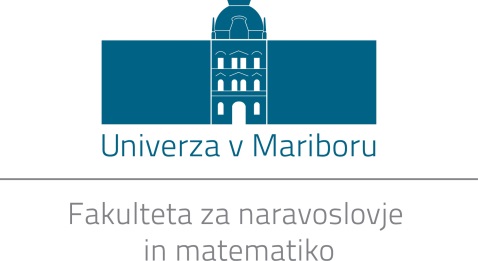 DNEVNIK STRNJENE PEDAGOŠKE PRAKSEŠTUDIJSKI PROGRAM:_________________________________________IME IN PRIIMEK ŠTUDENTKE/A:________________________________________ŠTUDIJSKO LETO:_____________________3. delPOROČILO ŠTUDENTA O OPRAVLJENI PEDAGOŠKI PRAKSI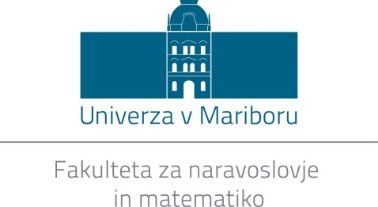 Študentka/študent: __________________________________________Študijska smer: _______________________________ Letnik: _______Mentor: ___________________________________________________Šola: ______________________________________________________Čas izvajanja: ______________________________________________Zap.št.DatumRazredPredmetUčna enotaPripombeZap.št.DatumRazredPredmetUčna enotaPripombeZap.št.DatumAktivnostAktivnostAktivnostPripombeZAPISNIK O STRNJENI PEDAGOŠKI PRAKSIZAPISNIK O STRNJENI PEDAGOŠKI PRAKSIZAPISNIK O STRNJENI PEDAGOŠKI PRAKSIVpisna številka:Vpisna številka:PODATKI O PRAKSIPriimek in ime:Priimek in ime:Čas izvajanja:Poštna številka in kraj:Poštna številka in kraj:Šola:Ulica in hišna številka:Ulica in hišna številka:Predmet:Način študija (obkroži): REDNI   IZREDNINačin študija (obkroži): REDNI   IZREDNIŠtevilo nastopov:        hospitacij:Leto prvega vpisa na fakulteto:Leto prvega vpisa na fakulteto:Mentor/ica: Študijski program:Študijski program:Podpis študentke/a:OCENA PEDAGOŠKE PRAKSE (izpolni učitelj predmetne didaktike):OCENA PEDAGOŠKE PRAKSE (izpolni učitelj predmetne didaktike):OCENA PEDAGOŠKE PRAKSE (izpolni učitelj predmetne didaktike):A – Praksa je v celoti uspešna.A – Praksa je v celoti uspešna.A – Praksa je v celoti uspešna.B – Praksa je delno uspešna; kandidat/ka mora opraviti še naslednje obveznosti:B – Praksa je delno uspešna; kandidat/ka mora opraviti še naslednje obveznosti:B – Praksa je delno uspešna; kandidat/ka mora opraviti še naslednje obveznosti:C – Praksa ni opravljena: kandidat/ka jo mora ponovno opraviti v celoti.C – Praksa ni opravljena: kandidat/ka jo mora ponovno opraviti v celoti.C – Praksa ni opravljena: kandidat/ka jo mora ponovno opraviti v celoti.Podpis učitelja predmetne didaktike:Podpis učitelja predmetne didaktike:OPOMBE UČITELJA PREDMETNE DIDAKTIKE O STRNJENI PEDAGOŠKI PRAKSI